為台灣加油打氣專欄(251)我國的光學尺技術李家同侯冠維在工具機進行加工的時候，為了提高精密度，我們需要準確測量刀具在空間中位移的距離，光學尺可以在加工過程中即時量測位移距離。光學尺除了能應用於工具機以外，在精密工業中有非常廣泛的應用，例如三次元量測儀、雷射掃描儀、印刷機、半導體業使用的步進機、引線焊接機等等。任何需要進行精密位移量測的設備，都可能使用到光學尺。我們以下將介紹我國的光學尺技術。首先，在光學尺中會有主光柵、副光柵、光源和光偵測器，請看圖一。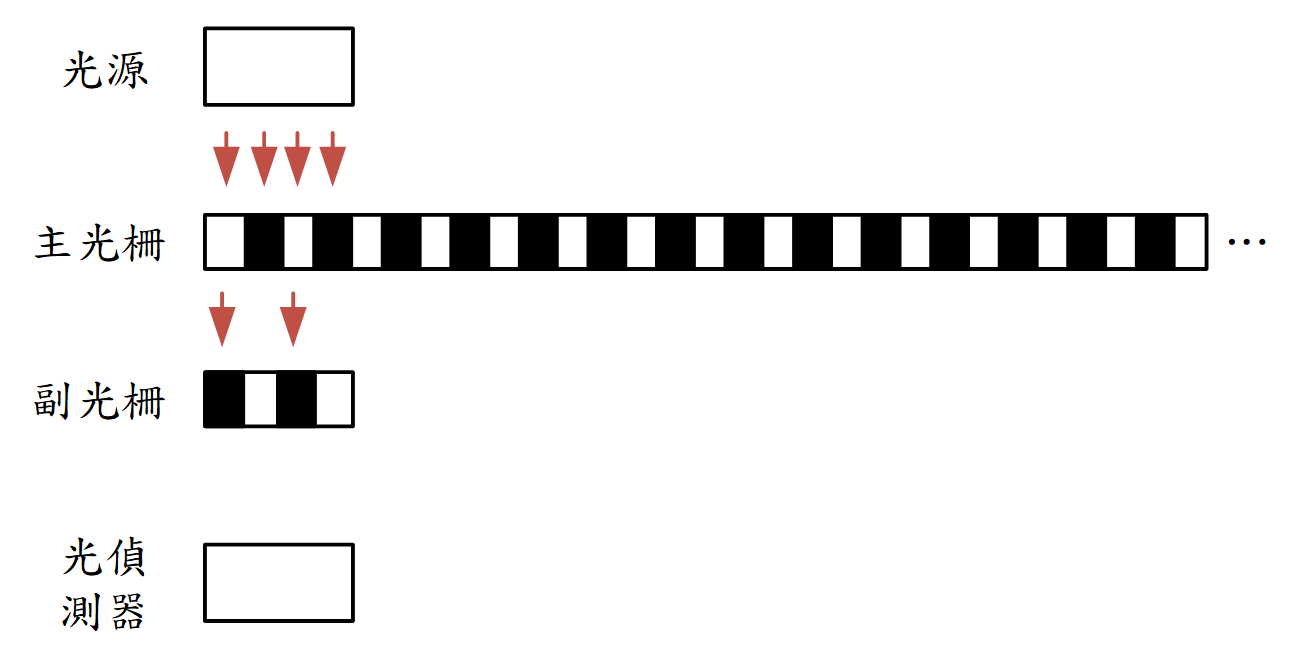 圖一	主光柵又稱為主尺，它是固定不動的。而副光柵、光源和光偵測器三者是會一起移動的，稱為光學讀頭。主光柵和副光柵都是玻璃，但是在玻璃上會有條紋，條紋所在位置會使得光無法通過。在圖一中，讀頭所在的位置剛好使得主光柵和副光柵的條紋交錯，因此大部份的光都會被擋住，此時光偵測器所偵測到的光是最暗的。當讀頭逐漸往右移動時，能夠通過主光柵的光會逐漸增加，因此光偵測器所偵測到的光會逐漸變亮。當讀頭移動到圖二中所示的位置時，光偵測器所偵測到的光是最亮的。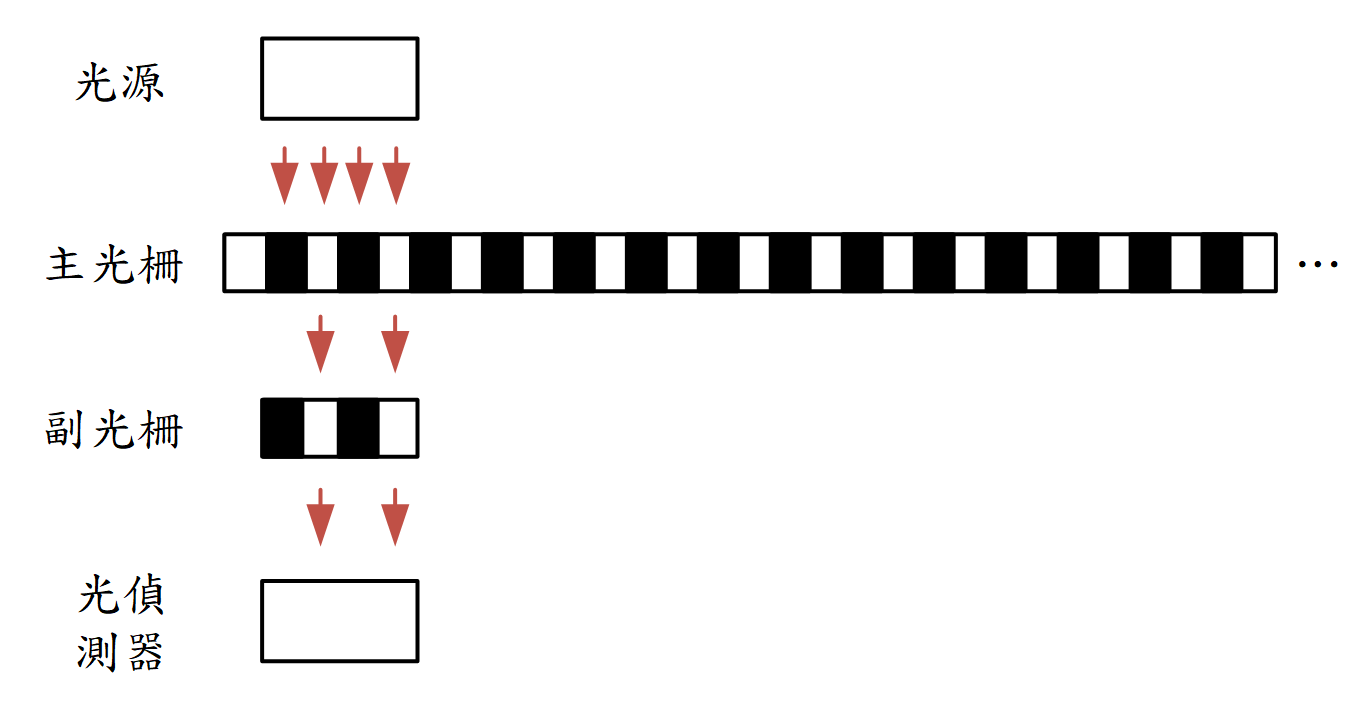 圖二	當讀頭繼續往右移動時，能夠通過主光柵的光又開始減少。當讀頭不停地往右移動，我們會發現光偵測器所偵測到的光強度會呈現週期性的變化，接近一個弦波，如圖三所示。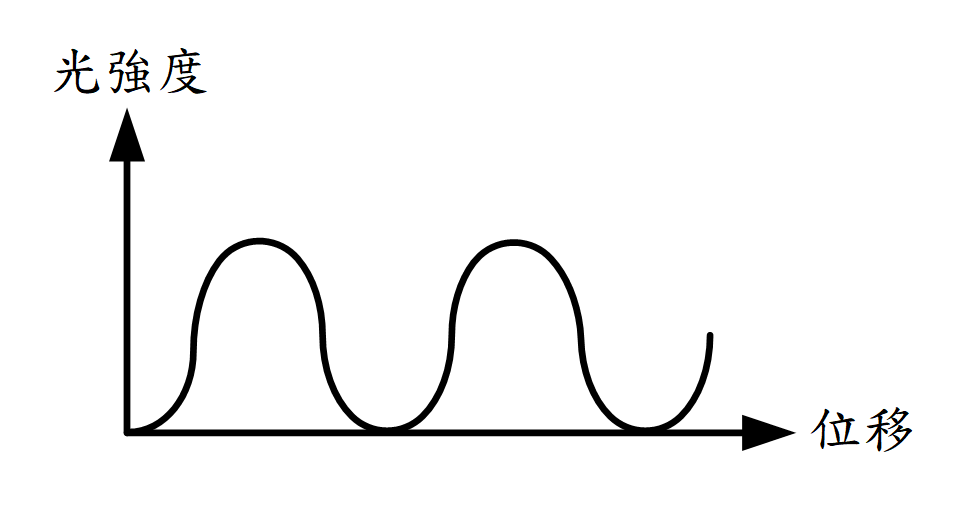 圖三這個弦波會被送入一個比較器中。比較器是一個電子線路，會將這個弦波轉換成一個方波，如圖四所示。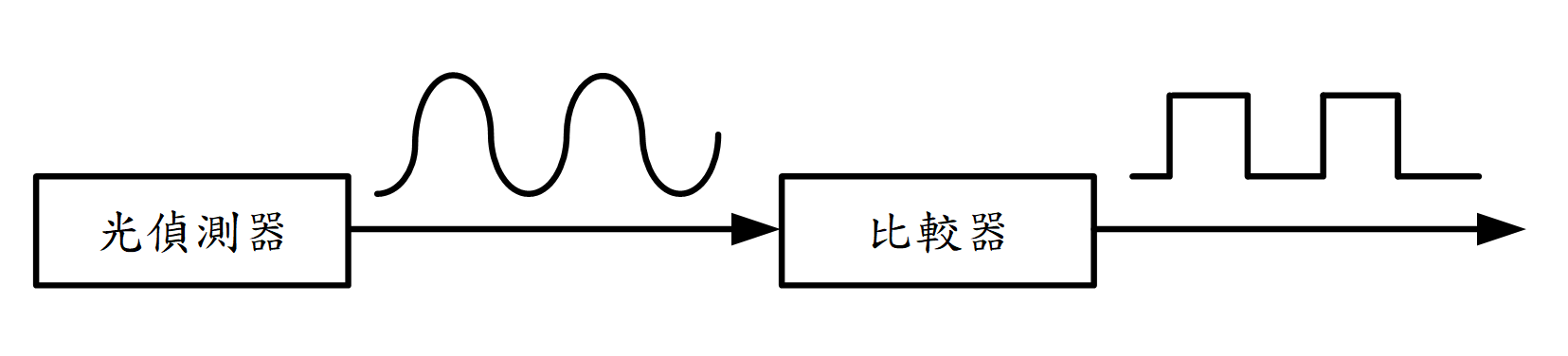 圖四這個方波的週期，會大概等於光柵上面條紋的週期。我們只要計算方波的脈衝出現了幾次，就知道讀頭移動了多遠。當然計算脈衝出現的次數是由電子線路負責的，這個電子線路稱為計數器。舉例來說，假如一個光柵週期等於20微米（1微米 = 百萬分之一米），如果脈衝出現了一次，代表讀頭移動了一個光柵週期，也就是移動了20微米。如果脈衝出現了N次，代表讀頭移動了20N微米。我們可以發現，這個光學尺只能偵測到以光柵週期為倍數的位移，因此精準度無法優於20微米。為了改善光學尺的精密度，有許多不同的光柵細分割方法被提出，例如幅值分割法、倍頻法、移相法等等。另外，上述計算脈衝數量的做法，只能知道位移的距離，但無法知道位移的方向。比方說，無論讀頭往右或往左位移20微米，都會產生一個脈衝。根據這個脈衝，我們只知道讀頭位移了20微米，但並不知道位移是往左還是往右。我們以下要介紹「四倍頻細分割法」，它可以將光學尺的精密度提升四倍，同時也能夠解決判斷位移方向的問題，請看圖五。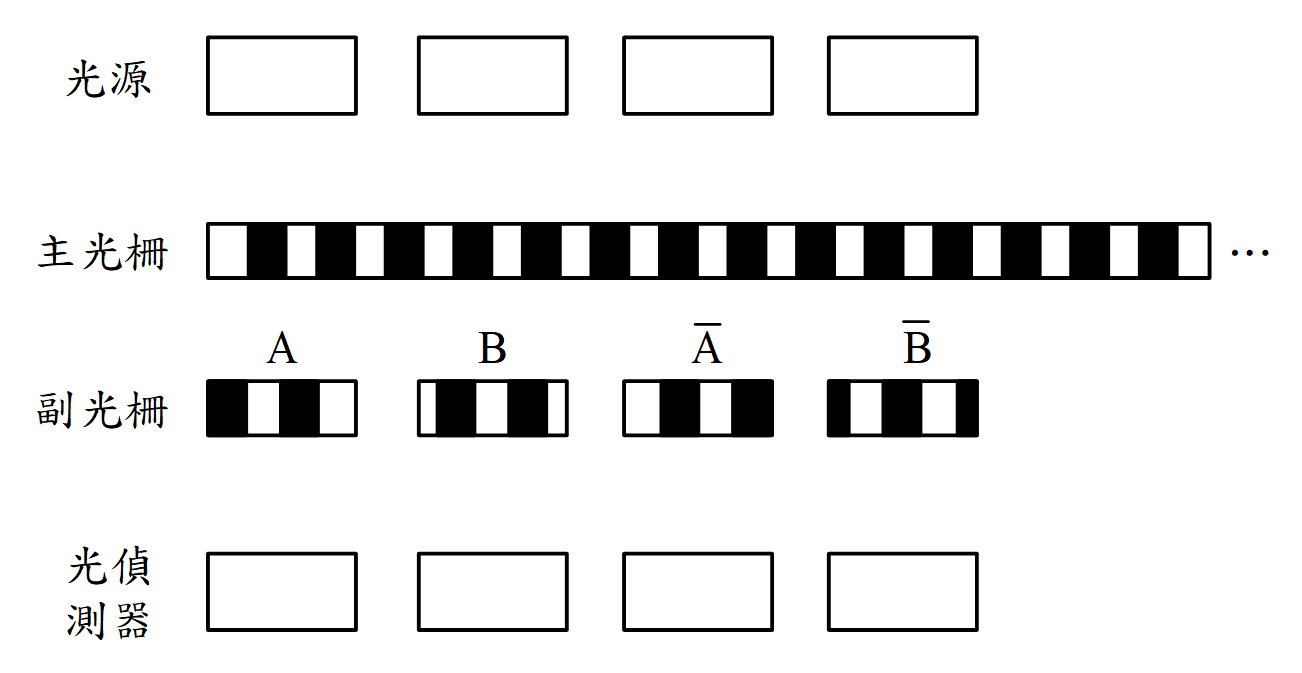 圖五我們將光學讀頭內副光柵的數量從一個增加到四個，分別是A、B、、。B光柵是A光柵往右移動四分之一週期，光柵是B光柵再往右移動四分之一週期，剛好就是A光柵的相反。光柵是光柵向右移動四分之一週期，剛好是B光柵的相反。當這個光學讀頭開始往右移動時，四個光偵測器分別會產生四個不同的弦波訊號，它們之間的相位依序相差90度，如圖六所示。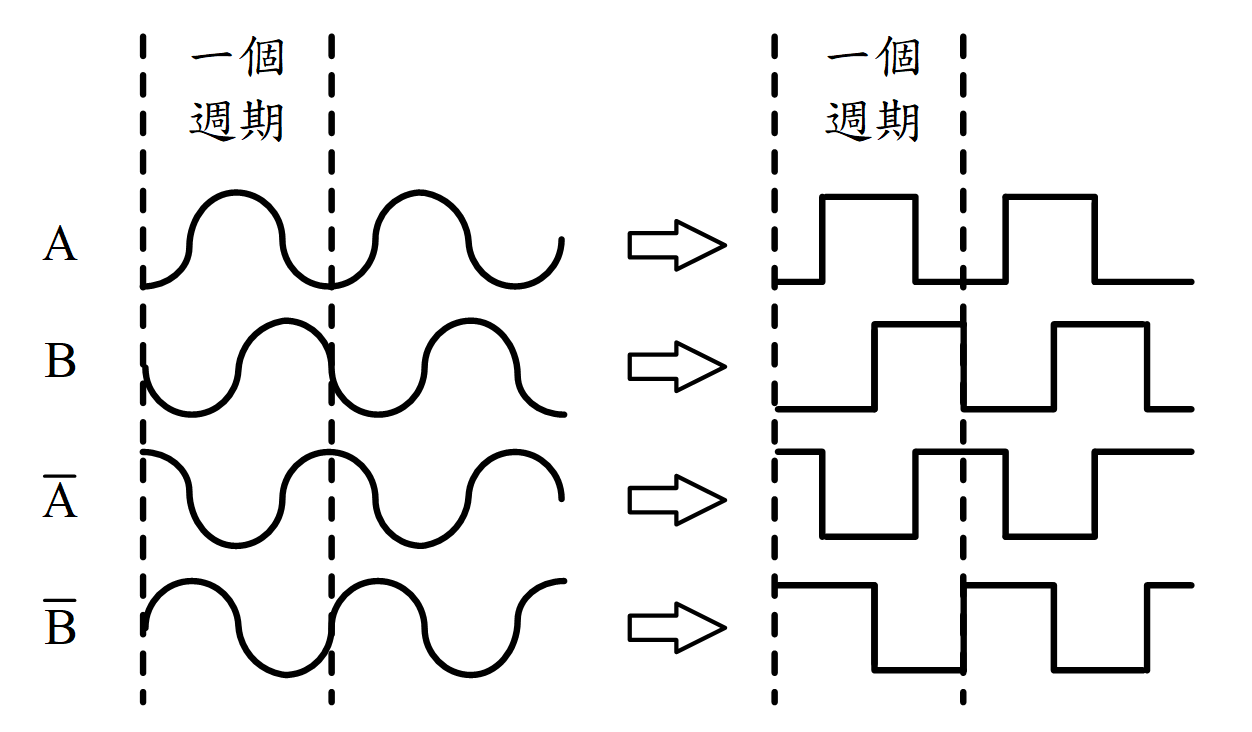 圖六圖六的右半部也顯示了這四個弦波分別經過比較器所產生的方波，我們可以看到，四個方波的相位也是依序相差了90度，也就是四分之一的週期。我們可以發現，藉由安排四個副光柵依序相差四分之一週期的方式，我們可以在一個週期中創造出四個脈衝，也就是只要讀頭移動四分之一週期，就可以產生一個脈衝訊號了，因此精準度可以從20微米改善至5微米。另外在圖六中我們也可以看到，當讀頭是往右移動時，A訊號會領先B訊號90度。假如讀頭是往左移動的話，B訊號將會反過來領先A訊號90度。藉由判斷A訊號和B訊號誰是領先的，我們就可以判斷讀頭是往右還是往左移動，當然這個判斷還是要由特別的電子線路來進行的。以上我們所介紹的，只是非常基本的原理，實際上真正的光柵圖案是有不同的做法的，並且各家公司的技術都具有專利的保護。要做出精密的光學尺，除了要懂得以上的原理之外，還要注意工程問題。比方說，讀頭和主光柵在安裝時如果角度發生偏差，會造成訊號的扭曲，影響測量的準確度。另外，由於讀頭會在主光柵上移動，假如主光柵的邊緣不夠平坦，讀頭移動時會發生震動，造成誤差。因此主光柵的切割與研磨必須使其邊緣非常平。而馬達運轉中會產生雜訊，將會對電子線路產生干擾，因此在電子線路中必須採用差分放大器與濾波器線路，盡量將雜訊消除。光源和光偵測器都會隨著設備使用年限增加而發生衰減，這些細節都必須考量在內。我國的光學尺公司為了配合自行開發的光路設計，也自行設計了光偵測器的晶片。我國自行設計與生產的光學尺，其精準度已經可以達到3微米。一根頭髮的直徑大約是100微米，各位可以想像，只要工具機的刀具移動3微米，光學尺就可以分辨出來了，可見其精準度之高。我國目前已經有能力透過濕蝕刻的方式製造長達3公尺的主光柵，這不是一件很容易的事，我們應該給予這些工程師鼓勵。除了前述的四倍頻細分割法以外，也有其它更進階的方法能夠進一步提升光學尺的精密度，例如電阻鏈移相法。以及透過採用更先進的繞射光學式光學尺技術，將來更有機會進入到奈米級量測（1奈米 = 十億分之一米）。繞射光學式的光學尺，是藉由光的繞射與干涉來進行位移的量測，這牽涉到非常複雜的光學原理和數學，我們已經沒有能力介紹了，有興趣的年輕學子將來到大學可修習電機、光學有關的課程，到了研究所可以鑽研精密量測技術。但是一定要將數學學好，例如幾何學、三角函數、指數與對數等等，這些基礎數學對於學習光學是相當重要的。	其實許多基礎數學、物理和化學對於精密工業的發展是相當重要的，我們還是希望政府能夠明白這一點，不要太過於追求許多時髦的新科技，而應該要幫助年輕學子打好基礎，將基本的數學、物理、化學學好。	世界上能夠做光學尺的國家是不多的，我國有企業肯花費大量的金錢與時間做非常艱難的科技研究，也有非常有學問的工程師肯默默地克服各種困難，這是大家應該感到欣慰的，也應該對我國的工業有信心。